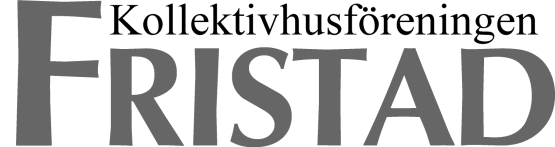 Styrelsemöte Kollektivhusföreningen Fristad 2014-09-04, Klockan 19:00, Styrelserummet.ProtokollNärvarande: Elsa , Sofia, Johan, Per, My och Josefine.1.Godkännande av dagordning. Lade till punkt störande grannar.2.Elsa & Johan justerare.3. Johan läser upp föregående mötesprotokoll. En hel del punkter som behöver åtgärdas.4. Ekonomin ser bra ut. Per och Birgitta samarbetar i ärendet. Behållning totalt 410.574kr. Rörelseresultat 73.589kr. 5. Handkassan(kassör), vem kan ta hand om den nu när Erik slutar. Elsa tar över ansvaret efter Erik. Ersättare efter Håkan Lindgren som flyttat. Hur löser man detta ? Ta upp detta på husmötet? Sofia kollar med Monika om hur det fungerar med att skaffa ny ersättare.6. Styrelseutbildning. My berättar om förutsättningarna. Förlslag på datum. 4:e Oktober, 10:e Oktober,  29:e November. My kollar upp detta och mailar styrelsen när hon vet något mera.7. Samrådsmöte, SB & LH. Johan informerar om hans åsikter inför mötet som lokala hyresgästföreningen skall ha med SB. Johan kommer att närvara. Styrelsen vill även ha ett eget samrådsmöte framöver med SB. Johan kollar mötesanteckningar från tidigare möte med LH. Johan skickar ut underlag(PDF) till styrelsen som man kan titta på och fundera lite runt. Möte med SB bokas senare. SB brukar kunna på Måndagar. Johan håller i detta och försöker att få till en tid som passar alla. Slutet på oktober, början av november ligger på förslag. Gärna börja 17.30. Husmöte innan samrådsmötet, vi tar upp frågan på husmötet. 8. Birgitta har varit flitig och bjudit in Bosse Strömvall säkerhetsansvarig på SB, Huskurage föreläsning, Polisen berättar om smartwater. 1:a Oktober kommer husmötet gå av stapeln klockan klockan 19:00. Birgitta får boka samlingssalen. Johan skriver en dagordning inför husmötet och skickar ut till styrelsen på remiss. Skriv in att mötet blir lite längre. Bjuda på smörgås & kaffe(Josefine löser detta).9. Hemsidan är inte uppdaterad. Johan pratar med Oskar och löser detta. Johan ser till att det blir rätt namn på styrelsen och att de protokoll som saknas kommer in. 10. Pubafton. Efter festen va folk intresserade av att göra mera saker tillsammans. Vi har fått en hel del dricka och dylikt över efter jubileeumsfesten och därför planeras en pubafton för att göra åt det sista. Äska lite pengar på husmötet till pubafton. My sätter upp information om detta. Skall vara i cafeterian den 4:e oktober.11. Jubileumsfesten. Fantastiskt trevligt och lyckat. Mycket föredömligt arbete av Josefine, My och alla andra som hjälpte till så att detta blev ett värdigt jubileum. Vi har numera partytält, infravärme, nya bord som finns att tillgå. Även budgeten klarades med bravur då vi endast använde ca:20.000kr. 12. Johan tar upp frågan om nya hyresgäster. Hur ser informationen ut och kan den bli bättre så att man förstår vad man flyttar till och vad man har för skyldigheter och förmåner. Styrelsen beslutar att ta upp frågan på husmötet för att se om det finns några som är intresserade av att starta en arbetsgrupp och se över detta. Nya hyresgäster skall känna sig välkommna och även veta vad det är man flyttar till, information.13. Styrelsen tar inte tag i problem med störande grannar. Det finns andra instanser som sköter sådana frågor. Störningsjour, polis, svenska bostäder osv. 14. Nästa styrelsemöte: 9:e Oktober, 19:00 i Styrelsrummet.